Title (Ms/Mr/Dr/Prof)Mrs.First NameKavitaLast NameSangariDesignationAssociate ProfessorAssociate ProfessorAssociate ProfessorAssociate ProfessorAssociate Professor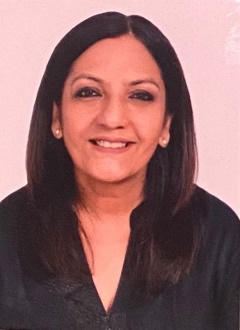 DepartmentCommerceCommerceCommerceCommerceCommerceAddress (Official)Kalindi College, East Patel Nagar, New Delhi-110008Kalindi College, East Patel Nagar, New Delhi-110008Kalindi College, East Patel Nagar, New Delhi-110008Kalindi College, East Patel Nagar, New Delhi-110008Kalindi College, East Patel Nagar, New Delhi-110008Phone no.98110141439811014143981101414398110141439811014143Email idkavitasangari@kalindi.du.ac.inkavitasangari@kalindi.du.ac.inkavitasangari@kalindi.du.ac.inkavitasangari@kalindi.du.ac.inkavitasangari@kalindi.du.ac.inEducationEducationEducationEducationEducationEducationEducationSubjectInstitutionInstitutionInstitutionInstitutionYearDetailsB.Com (Hons.)Shri Ram College of CommerceShri Ram College of CommerceShri Ram College of CommerceShri Ram College of Commerce1980M.ComDelhi School of EconomicsDelhi School of EconomicsDelhi School of EconomicsDelhi School of Economics1982M.PhilDelhi School of Economics Delhi School of Economics Delhi School of Economics Delhi School of Economics Career ProfileCareer ProfileCareer ProfileCareer ProfileCareer ProfileCareer ProfileCareer ProfileOrganisation/InstitutionOrganisation/InstitutionDesignationDesignationDesignationDurationRoleKalindi College, University of DelhiKalindi College, University of DelhiAssociate Professor Associate Professor Associate Professor 39 YearsTeachingResearch Interests/SpecializationResearch Interests/SpecializationResearch Interests/SpecializationResearch Interests/SpecializationResearch Interests/SpecializationResearch Interests/SpecializationResearch Interests/Specialization-------Administrative Assignments / Contribution to corporate lifeAdministrative Assignments / Contribution to corporate lifeAdministrative Assignments / Contribution to corporate lifeAdministrative Assignments / Contribution to corporate lifeAdministrative Assignments / Contribution to corporate lifeAdministrative Assignments / Contribution to corporate lifeAdministrative Assignments / Contribution to corporate lifeTeaching Experiences (Subject/Courses taught)Teaching Experiences (Subject/Courses taught)Teaching Experiences (Subject/Courses taught)Teaching Experiences (Subject/Courses taught)Teaching Experiences (Subject/Courses taught)Teaching Experiences (Subject/Courses taught)Teaching Experiences (Subject/Courses taught)Marketing  Marketing  Marketing  Marketing  Marketing  Marketing  Marketing  Business Laws Business Laws Business Laws Business Laws Business Laws Business Laws Business Laws Entrepreneurship & Small Business Entrepreneurship & Small Business Entrepreneurship & Small Business Entrepreneurship & Small Business Entrepreneurship & Small Business Entrepreneurship & Small Business Entrepreneurship & Small Business Research Guidance-NAResearch Guidance-NAResearch Guidance-NAResearch Guidance-NAResearch Guidance-NAResearch Guidance-NAResearch Guidance-NAPublication (Peer Reviewed/Indexed Journals)-NAPublication (Peer Reviewed/Indexed Journals)-NAPublication (Peer Reviewed/Indexed Journals)-NAPublication (Peer Reviewed/Indexed Journals)-NAPublication (Peer Reviewed/Indexed Journals)-NAPublication (Peer Reviewed/Indexed Journals)-NAPublication (Peer Reviewed/Indexed Journals)-NASeminar/Workshop/Conferences Presentation/Organisation-NASeminar/Workshop/Conferences Presentation/Organisation-NASeminar/Workshop/Conferences Presentation/Organisation-NASeminar/Workshop/Conferences Presentation/Organisation-NASeminar/Workshop/Conferences Presentation/Organisation-NASeminar/Workshop/Conferences Presentation/Organisation-NASeminar/Workshop/Conferences Presentation/Organisation-NAAwards & Distinctions-NAAwards & Distinctions-NAAwards & Distinctions-NAAwards & Distinctions-NAAwards & Distinctions-NAAwards & Distinctions-NAAwards & Distinctions-NAPublic Service/ University Service/ Consulting Activity-NAPublic Service/ University Service/ Consulting Activity-NAPublic Service/ University Service/ Consulting Activity-NAPublic Service/ University Service/ Consulting Activity-NAPublic Service/ University Service/ Consulting Activity-NAPublic Service/ University Service/ Consulting Activity-NAPublic Service/ University Service/ Consulting Activity-NAProfessional Societies Memberships-NAProfessional Societies Memberships-NAProfessional Societies Memberships-NAProfessional Societies Memberships-NAProfessional Societies Memberships-NAProfessional Societies Memberships-NAProfessional Societies Memberships-NAProjects (Major Grants/ Collaborations)-NAProjects (Major Grants/ Collaborations)-NAProjects (Major Grants/ Collaborations)-NAProjects (Major Grants/ Collaborations)-NAProjects (Major Grants/ Collaborations)-NAProjects (Major Grants/ Collaborations)-NAProjects (Major Grants/ Collaborations)-NAOther Details-NAOther Details-NAOther Details-NAOther Details-NAOther Details-NAOther Details-NAOther Details-NA